RECOMBITEK CANINE DISTEMPER VACCINE AS AN ALTERNATIVE FOR PUREVAX DISTEMPER VACCINE IN ENDANGERED BLACK-FOOTED FERRETS (MUSTELA NIGRIPES). Wright ML, Livieri TM, Santymire RM. Journal of Zoo and Wildlife Medicine. 2022;53(1):194-199Black-footed ferrets (Mustela nigripes) are an endangered species in North America that are highly sensitive to canine distemper virus (CDV) infections and any exposure could be devastating to species recovery. The U.S. Fish and Wildlife Service recovery program has safely used a recombinant DNA (rDNA) canarypox-vectored CDV vaccine, Purevax® Ferret Distemper (PFD), to vaccinate black-footed ferrets. Because of a PFD shortage in 2015, an rDNA vaccine labeled for use in dogs, Recombitek® CDV (rCDV), was chosen to vaccinate black-footed ferrets. Our goal was to compare the serum neutralizing (SN) titers after vaccination of 17 captive and 18 wild black-footed ferrets with rCDV or PFD, respectively, considering ≥1:128 as a protective titer. Both vaccines produced comparable 1 yr postvaccination protective titers in captive and wild black-footed ferrets. In wild black-footed ferrets, one PFD vaccination produced SN titers similar to two PFD vaccinations at 1 yr postvaccination. One year after vaccination with rCDV, SN titers in captive black-footed ferrets were higher than in wild ferrets. These results indicate rCDV may be an effective alternative CDV vaccine in captive black-footed ferrets and PFD should be prioritized for wild ferrets because one dose was effective for animals that can be difficult to recapture.BackgroundBlack-footed ferret (Mustela nigripes): NA mustelid, endangered, sensitive to CDVHistorical deaths from MLV and natural infections, inactivated appears safePurevax – recombinant (rDNA) canarypox-vectored vaccine, safe for BFF, authorized for use in BFF by US FWS, shortage in 2015Recombitek – rDNA, antigenically similar to Purevax but few plaque-forming unitsMay produce a lower antibody response, mixed results in multiple spp (red pand, two-toed sloths, maned wolves, red fox, tigers, snow leopards)Key PointsVaccinated captive BFFs with Purevax or Recombitek at 8wk and 2-4 wk boosterAlso vacc wild BFF with Purevax or Recombitak at 14 wk +/- booster of same vaccTested for serum neutralizing titers (>1:128 considered protective)Captive: all had protective titers at 30d and most (92%) at 1 year with both vaccinesTiters for Recombitek were higher than PurevaxWild: no significant titers prior to vacc2 doses of Purevax had similar titers to Recombitek at 1 year but 50% Recombitek did not have protective titers at 1 year1 dose of Purevax had similar titers as 2 doses at 1 year and 92% maintained protective titersTiters at 30 days were similar to 1 year for both vaccinesCaptive vaccinated had higher 1 year titers than wild for both vaccines – possibly age at vacc or maternal antibodies from vaccinated captive mothersConclusionBoth Recombitek and Purevax produced protective titers in captive BFF to at least 1 yearRecombitek may be a suitable alternative to Purevax in captive BFF1 dose of Purevax in wild BFF was just as effective as 2 dosesPossibly prioritize use of limited Purevax supplies for wild and use either in captiveCANINE DISTEMPER AND PARVOVIRUS VACCINATION WITH RECOMBITEK C3 IN AFRICAN WILD DOGS (LYCAON PICTUS). Mulreany LM, Cushing AC, Ramsay EC. Journal of Zoo and Wildlife Medicine. 2021;52(4):1229-1233.Infectious disease threats are increasingly recognized as a major contributor to mortality in wild populations of African wild dog (Lycaon pictus, AWD). Canine distemper virus (CDV) infection has been implicated as a cause of pack mortality in both captive and wild AWD populations. Ten animals were vaccinated with RecombitekTM C3, a vaccine containing a recombinant CDV, and modified live canine parvovirus (CPV) and adenovirus-2 components, at 8, 12, and 16 wk of age. Half of the pups received the vaccine IM and the other half SC. All ten pups had a positive serological response to CDV after the second vaccination, which decreased or stagnated after the third vaccination. Half of the pups had CDV titers ≥32 at 20 wk of age. Titers to CPV were high in all pups prior to vaccination and dropped precipitously over the course of the vaccine series. At the last sampling period, only 50% of the pups had measurable CPV titers. An initially higher titer was seen for CDV in the IM administration group; however, this was not significant at later time points. Vaccination with Recombitek C3 appears to be safe and effected a sustained serological response to CDV in AWD.BackgroundAfrican wild dog declines - habitat fragmentation, human conflict, and decreased prey density, infectious disease *distemper significant threat in the wildCases of MLV vaccine-induced distemper reported in African wild dogsPurevax in AWD had seroconversion after 3 vacc series but only half had protective titers at 6.5 mo and none at 21.5 moKey PointsNo adverse effectsDistemper16 wks - all had increasing titers, 9/10 had protective titers, sig higher IM than SQ20 wks - all had detectable but only half had protectiveLess robust response than previous study in canarypox-vectored distemper vaccineParvoAll had high titers before vaccination, decreasing with age despite vaccination20 wks - half had detectable titersNo diff between IM and SQConclusionsRecombitek C3 in African wild dog pups had initial serologic response to distemper after 2 vaccinations but titers declined or stagnated at 20 wks old with only half having protective titers.All African wild dog pups had high parvo titers before vaccination that declined over the course of the vacc series, all below protectiveReferencesWoodroffe R. Modified live distemper vaccines carry low mortality risk for captive african wild dogs, lycaon pictus. Journal of Zoo and Wildlife Medicine. 2021;52(1):176-184.Connolly M, Thomas P, Woodroffe R, Raphael BL. Comparison of oral and intramuscular recombinant canine distemper vaccination in African wild dogs (Lycaon pictus). Journal of Zoo and Wildlife Medicine. 2013;44(4):882-888.JWD 2021 57(1):104-115Comparison of two surveillance components for investigating the epidemiology of canine distemper virus in raccoons (Procyon lotor)Giacinti JA, Pearl DL, Ojkic D, Jardine CMABSTRACT: Canine distemper virus (CDV) has a broad mammalian host range. In Ontario, Canada, CDV is frequently encountered in wild carnivores and is the most common infectious cause of death for raccoons (Procyon lotor). The isolation of wild-type CDV strains genetically distinct from vaccine strains in North America has renewed interest in the epidemiological patterns of this virus. However, wildlife surveillance is challenging and often utilizes a combination of surveillance methods with aggregation of data from multiple sources. Our objective was to compare raccoon CDV data generated through two separate surveillance components operated by the Ontario-Nunavut node of the Canadian Wildlife Health Cooperative. The raw data generated by each component in addition to the results of multilevel logistic regression and spatial scan statistics, were compared between the datasets. A total of 498 raccoons obtained via passive surveillance between 2007 and 2017 and 887 raccoons obtained via enhanced-passive surveillance between 2014 and 2017, were tested for CDV. The number and geographic distribution of reports, proportion of yearly reports classified as CDV-positive, and characteristics of CDV-positive raccoons differed between passive and enhanced-passive surveillance components. Geographical data demonstrated that CDV infection was present throughout southern Ontario. The geographic area of both surveillance components combined was more representative than either passive or enhanced-passive surveillance in isolation; but was restricted compared to the overall distribution of raccoons in Ontario. Regression analyses produced statistically significant associations between the presence of CDV and host and environmental variables that were at times discordant between the two datasets. Studying the properties of these datasets will inform future passive wildlife surveillance strategies and highlights the impact that a surveillance strategy can have on the results of epidemiological analyses.Background:Passive surveillance (PS): observer-initiated sample submission with focus aimed at determining cause of death; comprehensive necropsy and more targeted diagnostics as indicated2007-2017, 498 raccoons tested, 48% positive on average (15% in 2008, 74% in 2015)Private organizations (53%) > government facilities (31%) > members of the public (16%)Enhanced PS (EPS): traditional PS with active investigator involvement (solicitation of submissions); focus on select pathogens, only relevant diagnostics performed 2014-2017, 887 raccoons tested, 56% positive on average (15% in 2014, 89% in 2015)Government facilities (62%) > private facilities (36%) > members of the public (2%)Key Points:Raccoons were considered positive on IHC or real-time RT-PCRMore likely to be positive when 3+ diagnostic tests were performed Overall proportion of CDV-positive raccoons was similar between the two datasetsCDV+ raccoons were documented each year consistent with an endemic presenceA limitation of both components was submissions not accompanied by history or contextCyclicity of CDV epidemics in raccoons has been reported, generally with a periodicity of 4 yearsIncreased odds of infection in the winter-breeding season vs. rearing season in adult raccoonsTLDR: The number and geographic distribution of reports, proportion of yearly reports classified as CDV+, and characteristics of CDV+ raccoons differed between PS and EPS surveillance componentsRelated Articles: None on the current ACZM reading listJWD 2020 56(4):873-883Canine distemper virus in the sea otter (Enhydra lutris) population in Washington state, USAThomas N, White CL, Saliki J, et alABSTRACT: Before 2001, all serosurveys for morbilliviruses in sea otters (Enhydra lutris) in California, Washington, and Alaska, US, documented a 0% seroprevalence. The first published serologic detections of morbillivirus in sea otters occurred in 2001-02 in live-captured Washington sea otters, with a documented 80% seroprevalence. We conducted a retrospective study of sea otter cases from 1989 to 2010 compiled at the US Geological Survey, National Wildlife Health Center to identify cases of morbilliviral disease in Washington sea otters and to characterize the disease using immunohistochemistry, reverse transcription (RT)-PCR, genetic sequencing, virus isolation, and serology. We identified six cases of morbilliviral disease and 12 cases of morbilliviral infection in this population of sea otters during 2000-10. Significant histologic findings included inflammation in the white and gray matter of the brain characterized by lymphoplasmacytic perivascular cuffing, neuronal necrosis, and satellitosis in gray matter and by spongiosis, myelin degeneration, spheroids, and gemistocytes in white matter. Intranuclear and intracytoplasmic viral inclusion bodies were found in neurons, Purkinje cells, and glia. Immunohistochemistry for canine distemper virus (CDV) showed positive staining in neurons, glial cells, and cell processes. A pan-morbillivirus RT-PCR with subsequent restriction endonuclease digestion or sequencing identified CDV. Virus isolation was not successful. Two sea otters with morbilliviral encephalitis showed greater antibody titers to CDV than phocine distemper virus. Histologic changes were confined to the central nervous system and resembled neurologic canine distemper in domestic dogs. Cases of sea otters with morbilliviral infection without histologic changes could represent early infections or incompletely cleared sublethal infections. We found that morbillivirus was present in the Washington sea otter population as early as 2000, and we provide a description of the pathology of canine distemper in sea otters.Background:Morbilliviruses gained prominence when PDV decimated European harbor seals in 1988CDV epidemics occurred previously in Baikal seals in 1987 and Caspian seals in 2000PDV, although related, was found to be antigenically and genetically distinct from CDVMorbilliviral disease across species results in acute epithelial and lymphoid system damage, potentially followed by subacute-to-chronic neurologic disease and opportunistic infectionsKey Points:This study describes the pathology of morbillivirus in sea otters and identifies CDV as the causative virus by RT-PCR, sequencing, and IHCPathology confined to the CNS; resembled neurologic CDV infection in other speciesPrincipal diagnostic features: prominent inflammation in white & gray matterIntracytoplasmic and intranuclear inclusion bodies were presentMorbillivirus RT-PCR+ in kidneys of otters with neurologic lesions, and by IHC in one caseMorbillivirus was detected in tissues from sea otters with no lesions of morbilliviral diseaseMorbilliviral disease pathology in otters differed from pinnipeds and cetaceans In those epizootics, severe systemic disease accompanied neurologic lesionsViral inclusions/antigen were readily detected within lung, lymph tissue, and other sitesMorbillivirus was detected in 4/5 sea otters examined from the 2000 mortality event, but lesions indicative of morbillivirus disease were not found in any cases until 2004Morbillivirus was present in Washington sea otters dying during the 2000 eventHowever, no definitive evidence that infection was associated with diseaseCDV seroprevalence declined to 10% in this population as of 2011, potentially leaving a large portion of the population again susceptible should a morbillivirus be reintroducedTLDR: Morbillivirus was present in the Washington sea otter population as early as 2000 but no definitive evidence that infection was associated with diseaseRelated ArticlesWhite CL, Lankau EW, Lynch D, Knowles S, Schuler KL, Dubey JP, Shearn-Bochsler VI, Isidoro-Ayza M, Thomas NJ. 2018. Mortality trends in northern sea otters (Enhydra lutris kenyoni) collected from the coasts of Washington and Oregon, USA (2002–15). J Wildl Dis 54:238–247. Ramsay, Edward C., et al. "Red pandas'(Ailurus fulgens) serological response to canarypox-vectored canine distemper vaccines." Journal of Zoo and Wildlife Medicine 50.2 (2019): 478-481.Abstract: Red pandas (Ailurus fulgens) are susceptible to canine distemper, with a number of reported vaccine-induced canine distemper cases. Canarypox-vectored recombinant canine distemper vaccines (PureVax Ferret Distemper [PFD] and Recombitek CDV [rCDV]) provide protection without inoculating a live distemper virus, but there are currently no published data regarding these vaccines' safety and efficacy in red pandas. One hundred twenty-two serum samples were collected from 50 captive red pandas and analyzed for antibodies to canine distemper. All naïve red pandas (n = 20) had negative titers. Naïve pandas receiving two PFD vaccinations had either negative or intermediate titers (n = 4). In contrast, naïve pandas receiving a series of two or three rCDV vaccinations (n = 14) had greater antibody responses. Red pandas vaccinated with PFD >12 mo since their last vaccination and a rCDV booster vaccination showed the highest titers observed. We recommend red pandas be administered a series of at least three recombinant vaccine (PDF or rDCV) vaccinations, followed by annual booster vaccinations.Study:As of 2019- no current published data regarding PureVax (PFD) or Recombitek CDV (rCVD) safety and efficacy in red pandas- used off label38 Ailurus fulgens fulgens (Himalayan) and 12 Ailurus fulgens refulgens (Chinese)Analyzed serum from captive red pandas by serum neutralization- underwent two fold serial dilutions- and then 100 TCID50 (Tissue Culture Infectious Dose) of CDV was added and incubated at 37 degrees C for 1 hour in 5% CO2.After the first incubation, canine Signaling Lymphocyte Activation Molecule (SLAM)- tagged Vero cells were added to each well and then incubated again at 37 degrees C for 3-5 days in 5% CO2Endpoint titers were then reported (reciprocal of the last dilution of serum to neutralize 100 TCID50 in 50% of the wells)Titers of 8-16 is intermediateTiters >/= 32 as potentially protectiveEvaluation of vx to elicit cell-mediated immunity in red pandas was beyond the scope of the study and challenge studies with virulent canine distemper cannot ethically be carried out in this endangered speciesKey Points:Naive red pandas that received 2 or 3 PFD vaccinations developed only intermediate titersNaive pandas that received a series of 2 or 3 rCDV vaccinations typically had stronger responses than those seen in PFD vaccinatesPandas <3 yrs had negative or intermediate titers whereas Pandas >3 yrs were more likely to have protective titers (more repeated boosters vs natural exposure?)Usually titers only increase 1-2 fold; only 1 panda had a 4 fold increaseNo adverse effects were reported for any vaccinationMultiple vaccinations are necessary before positive titers developInitial rCDV vaccination series produced GREATER antibody titers than a series of PFD vaccinations- BUT PFD was unavailable during this study period (suspect out of date vaccines were used).Not all pandas showed strong responses to these booster vaccines- suggested that humoral responses to these canary pox-vectored vaccines may take much longer to develop than expectedTake Home: Based on this study, the authors recommend red pandas be administered an initial series of at least three canarypox-vectored CDV vaccinations, followed by annual boosters.Georoff, Timothy A., et al. "Review of canine distemper vaccination use and safety in north american captive large felids (panthera spp.) from 2000 to 2017." Journal of Zoo and Wildlife Medicine 50.4 (2020): 778-789.Abstract: Data on canine distemper virus (CDV) vaccination were collected on 812 large felids (351 tigers, Panthera tigris; 220 lions, Panthera leo; 143 snow leopards, Panthera uncia; 50 leopards, Panthera pardus; and 48 jaguars, Panthera onca) from 48 institutions to assess vaccine use and safety. The documented individual vaccination events with multiple products numbered 2,846. Canarypox-vectored CDV vaccines were the most commonly used vaccines (96.3% of all vaccinations) and the Purevax® Ferret Distemper (PFD) vaccine was the most commonly used canarypox-vectored vaccine (91.0% of all vaccinations). Modified live virus (MLV) CDV vaccines were used for 3.7% of all vaccinations, and only in tigers, lions, and snow leopards. Adverse effects were reported after 0.5% (13 of 2,740) of the canarypox-vectored vaccinations and after 2.9% (3 of 104) of the MLV CDV vaccinations. This low complication rate suggests large felids may not be as sensitive to adverse effects of MLV CDV vaccines as other exotic carnivores. Serological data were available from 159 individuals (69 tigers, 31 lions, 31 snow leopards, 22 jaguars, and 6 Amur leopards, Panthera pardus orientalis) vaccinated with the PFD vaccine, and 66.0% of vaccinates seroconverted (defined as acquiring a titer ≥1: 24) at some point postvaccination: 24.3% after one vaccination, 55.8% after two vaccinations, 54.3% after three vaccinations, and 79.2% after four or more vaccinations. Among animals exhibiting seroconversion after the initial PFD vaccinations, 88.9% still had titers ≥12 mo and ≥24 mo after the last vaccination, and 87.5% had titers ≥1: 24 at ≥36 mo after the last vaccination. The study was unable to assess fully the safety of vaccination with either canarypox-vectored or MLV CDV vaccines during gestation because of the small number of animals vaccinated while pregnant (n = 6, all vaccinated with PFD).Introduction:There are reports of vaccine induced CDV after vaccination with the modified live virus (MLV) CDV, although none in captive FelidaeStudy of tigers- titers after booster vaccination of Recombitek C3 were much less than the titers of a single MLV CDV vaccineGoals: summarize data on CDV vaccination of large felids, humoral immune responses after vaccination with the PFD vaccine, AND help assist practitioners in designing preventative medicine programs (for zoos and conservation programs)Materials and MethodsVaccination data requested from US and Canadian zoos as well as exotic felid sanctuaries with known or probably CDV vaccination programs (163 facilities- 126 AZA zoos, 21 non AZA zoos, and 16 exotic felid sanctuaries were contact and 92- %6.4% responded)Dates of vaccination, vaccine products used, volume administered, route, delivery method, adverse effects (minor vs major), CDV serum neutralization titer data, signs of CDV infection in vaccinated animals, and if female (pregnancy status)Serology was performed at Cornell University Animal Health Diagnostics Center using serum neutralization assayNegative (<1:8)Indeterminate (1:8-1:16)Seropositive (>1:24) this was also the cut off for seroconversionAnimals with ANY measurable titer was excluded from data analysisAversions and seroconversion prevalence were evaluate with Fisher’s exact tests applied to contingency tablesMinimum level of significant x= 0.05Results48 institutions reported CDV vaccination of Panthera spp. And 44 reported no regular CDV vaccination of ANY Panthera spp.2,846 vaccination events (canarypox-vectored accounted for 2,740 96.3% and MLV vaccines were 104 3.7%) Adverse events (after those removed by anesthesia causes) was 9 (seven minor and one major- THIS DOES NOT ADD TO 9).11 different vaccine products in 812 individuals (most common MLV- Puppy Dpv, PFD common canary pox vectored)One major adverse of a snow leopard (neurologic signs that resolved after 5 days of treatment) vaccination with an MLV CDV with multiple viral components- canine adenovirus-1 or 2 showed to significantly reduce lymphocyte responsiveness in dogsAdverse events were significantly different between MLV and canary pox vectored groups6 cats were vaccinated during gestation- one tiger aborted and another delivered 3 septic cubs (however both creatures exhibited prior and subsequent losses not associated with vaccines)Majority of animals seroconverted- 66%A small number showed seroconversion after 1 vaccination wheres more seroconverted after the second and third- seroconversion after the 4th or more increased significantlyDiscussionFound that canarypox vectored vaccine are safe in large Felids- no accounts of reactionVery few adverse events from MLV vaccinations in large felidsRate of adverse events after MLV was significantly higher than canarypox but LOWER than expectedSN titers do not rise in nondomestic felids vaccinated with the PFD vaccine until after three vaccinationsSnow leopards had the lowest rate of seroconversion whereas amur leopard and jaguars had the highestPFD contains 8 times more canarypox vectored canine distemper doseEvidence that cell-mediated immunity is an important aspect of protection in siberian polecatsTake Home: Study recommends canine distemper vaccination of captive large felids with a monovalent canarypox-vectored recombinant vaccine followed by a minimum of one or two booster vaccinations (2-4 weeks apart) as an initial series and annual vaccination afterwards.  PFD being the preferred vaccine.  Use of MLV CDV in large felids appears not as risky as previously described Nobivac DPv appears to be the safest MLV CDV apart from pregnant females- BUT perform at your own risk.GEOGRAPHIC SPREAD OF CANINE DISTEMPER IN WILD CARNIVORES IN MICHIGAN, USA: PATHOLOGY AND EPIDEMIOLOGY, 2008–18. Fitzgerald SD, Melotti JR, Cooley TM, Wise AG, Maes RK, O'Brien DJ. Journal of Wildlife Diseases. 2022;58(3):562-574Canine distemper is a widespread disease affecting both domestic and wild carnivores. This investigation of the geographic distribution, wildlife species infected, and relative prevalence rates was conducted over an 11-yr period and helps to document the disease spread, most highly infected wildlife species, and histologic lesions. Animals were collected as found dead, hunter and trapper harvested, and euthanized for displaying signs of abnormal behavior or neurologic disease. This disease appeared to spread from the Lower Peninsula of Michigan into the Upper Peninsula, was most frequently documented in raccoons (Procyon lotor), striped skunks (Mephitis mephitis), and gray fox (Urocyon cinereoargenteus), but also involved additional wildlife species. Three unique wildlife virus strains were identified. Two of these grouped within a separate subclade of the America 2 lineage. A third strain appeared to be a unique sequence type that is not associated with any existing subclade of America 2. We recommend the combined use of routine histology and immunohistochemical staining to confirm the diagnosis, and further recommend that both the lungs and spleen be collected as the optimal tissues to utilize for surveillance purposes.BackgroundCanine distemper virus (CDV) - morbillivirus, family ParamyxovirusAffects Ailuridae, Canidae, Felidae, Hyaenidae, Mustelidae, Procyonidae, Ursidae, ViverridaeIHC - gold standard for detection of CDV antigen in tissue sectionsCDV spreads through host tissues in a biphasic pattern - initially respiratory lymphoid tissue, then viremia with spread into epithelial cells in numerous tissues, and long-term persistence in nervous tissueH gene of CDV shows greatest genetic variation and is the preferred target for molecular analysisMost current distemper vaccines ar based on America 1 lineage strains, though one is America 2Key PointsMichigan - wild carnivores submitted deadPrimarily gray fox, raccoon, striped skunk > coyotes > red foxNo difference by sex but skunks were more commonly adults than juvenilesFrom 2008-2013 low # cases, confined to Lower Peninsula2014-2018 increased number of cases and spread into Upper PeninsulaYear and species were significant predictors of IHC positivityLung- most common tissue with histo lesions and IHC positivityMild-severe lymphoplasmacytic interstitial pneumoniaOccasional intraepithelial eosinophilic inclusion bodiesRare multinucleated syncytial cells in airways and alveoliBrain - mild to mod lymphoplasmacytic meningitis and perivascular cuffing in Virchow-Robin space, most IHC restricted to individual neuronsLiver - 2nd most common tissue with histo lesions, periportal lymphoplasmacytic inflammation and bile duct epithelium with cytoplasmic eosinophilic inclusion bodies that were IHC positiveUrinary bladder, renal pelvis - occasional transitional epithelium with eosinophilic intranuclear and cytoplasmic inclusions with no inflammation and strong IHC stainingSpleen - no histo lesions but strong IHC throughout lymphoid follicular centersHeart - no histo lesions, no positivity on IHC in any cell typesVirus insulation in an IHC positive gray fox, skunk, and raccoon for RNA extraction, rt RT-PCRAll three in America 2 subclade, raccoon and skunk closest to an Iowa raccoonGray fox was separate within America 2ConclusionsMichigan was endemic with CDV but had an epizootic from 2014-2018 where it also spread into the Upper Peninsula, with primary reservoir hosts likely raccoons, striped skunk, and gray foxRecommend lung and spleen for histo and IHCLung was most sensitive tissue for histo lesions, especially early in infectionSpleen will have long-term antigen persistence and will be sensitive on IHC later in infection even without obvious histo lesionsThree strains identified were genetically different from those present in most commercial vaccinesTEMPORAL AND SPATIAL PATTERNS IN CANINE DISTEMPER VIRUS CASES IN WILDLIFE DIAGNOSED AT THE SOUTHEASTERN COOPERATIVE WILDLIFE DISEASE STUDY, 1975-2019. Taylor K, Wilson JJ, Park AW, Nemeth NM, Yabsley MJ, Fenton H, Keel MK, Gottdenker NL. J Wildl Dis. 2021;57(4):820-830Canine distemper is a high-impact disease of many mammal species and has caused substantial carnivore population declines. Analysis was conducted on passive surveillance data of canine distemper (CDV)-positive wild mammal cases submitted to the Southeastern Cooperative Wildlife Disease Study, Athens, Georgia, US, between January 1975 and December 2019. Overall, 964 cases from 17 states were CDV positive, including 646 raccoons (Procyon lotor), 254 gray foxes (Urocyon cinereoargenteus), 33 striped skunks (Mephitis mephitis), 18 coyotes (Canis latrans), four red foxes (Vulpes vulpes), three gray wolves (Canis lupus), three American black bears (Ursus americanus), two American mink (Mustela vison), and one long-tailed weasel (Mustela frenata). Raccoon and gray fox case data from the state of Georgia (n=441) were selected for further analysis. Autoregressive integrated moving average models were developed predicting raccoon and gray fox case numbers. The best-performing model for gray foxes used numbers of gray fox CDV cases from the previous 2 mo and of raccoon cases in the present month to predict the numbers of gray fox cases in the present month. The best-performing model for raccoon prediction used numbers of raccoon CDV cases from the previous month and of gray fox cases in the present month and previous 2 mo to predict numbers of raccoon cases in the present month. Temporal trends existed in CDV cases for both species, with cases more likely to occur during the breeding season. Spatial clustering of cases was more likely to occur in areas of medium to high human population density; fewer cases occurred in both the most densely populated and sparsely populated areas. This pattern was most prominent for raccoons, which may correspond to high transmission rates in suburban areas, where raccoon population densities are probably highest, possibly because of a combination of suitable habitat and supplemental resources.BackgroundCDV is an enveloped, single stranded negative sense RNA MorbillivirusTransmitted via aerosol, highly infectious, shed 60-90d post infection 2nd highest case fatality rate in dogs after Rabies.Evidence of infection in all terrestrial and some marine carnivore species. Substantial declined in African lion, Amur tiger, and black footed ferretEndemic in raccoons in Eastern US, primary reservoir for wildlife, also major COD in grey foxes in SE USKey PointsCDV positive by fluorescent antibody testing or IHC with characteristic histo including intranuclear and intracytoplasmic inclusionsHighest # of cases for all species was from SE states, greatest # of cases submitted from GA.Greatest # of raccoon and grey fox cases from 1980-1990.Most raccoon and grey fox cases received during the breeding season (Mar-June). Fewest cases in nonbreeding season.Clustering of cases in medium to medium-high human density counties (suburbs), lower #s in highest density (cities) and lowest density (rural) human countiesModels predicting monthly fox or raccoon distemper cases were based on past months and other species (grey foxes/raccoons) suggesting an association between the 2 speciesConclusionsCDV is wildly distributed in the southeastern US, commonly found in raccoon and gray foxes.Cases were more common in breeding season and in suburbs compared to cities and rural area and cases can be predicted with a model based on past month cases in foxes and raccoons.Article: McEntire, Michael, et al. "Tiger (panthera tigris) and domestic cat (felis catus) immune responses to canarypox-vectored canine distemper vaccination." Journal of Zoo and Wildlife Medicine 50.4 (2020): 798-802.
Abstract: Two methods for delivering a canarypox-vectored canine distemper vaccine to tigers (Panthera tigris) and domestic cats (Felis catus) were investigated. Eight tigers were divided randomly into two vaccination groups: subcutaneous injection or topical tonsillar application. Each tiger received 2 ml of canine distemper virus (CDV) vaccine (Merial Ferret Distemper Vaccine). Blood was collected from tigers on days 0, 21, 35 or 37, and 112 post–initial vaccination (PIV). Domestic cats were divided randomly into four treatment groups: saline injection (negative controls), low- and high-dose oral, and subcutaneous vaccinates. Blood was collected from domestic cats on days 0, 7, 21, and 28 and 165 or 208 PIV. Sera were tested for CDV antibodies by virus neutralization. All individuals were seronegative at the beginning of the study. One tiger vaccinated subcutaneously developed a titer of 32 by day 35, which reduced to 16 by day 112. Another tiger vaccinated by tonsillar application developed a titer of 8 on day 112. All other tigers remained seronegative. Cats that received saline injection or oral vaccination remained seronegative at each sampling time. Domestic cats vaccinated subcutaneously developed titers ranging from 4 to >128 by day 28, and those re-bled at day 166 had titers of 16 or 64. The disparity in response between domestic cats and tigers may be due to species differences or it may represent a dose-dependent effect. Subcutaneous vaccination with canarypox-vectored Purevax Ferret Distemper is safe and elicits persistent antibody titers in domestic cats vaccinated parenterally.Goal of studyDetermine safety and efficacy of CDV monovalent canarypox-vectored recombinant vaccine (PureVax Ferret Distemper, Merial) administered parenterally and orally in tigersDetermine if domestic cats would be a suitable model for CDV vaccine studiesStudy design/methodsTiger (n=8): (1) SQ, (2) topical tonsillarDomestic cat (n=17): (1) saline injection, (2)  SQ, (3) low dose oral, (3) high dose oralSerum neutralization assay performed for CDV antibodies BackgroundCDV problem in captive/wild nondomestic felids i.e. wild endangered Amur tigers (Panthera tigris tigris)North American Tiger SSP currently recommends vaccination for CDVLive attenuated caused pregnant tiger to have litter with heart defectsCanarypox vector has not caused ill effects in tigers but concern for lack of humoral responseOral transmucosal rabies vaccination has been effective in wild racoonsSignaling lymphocyte activation molecule (SLAM) = receptor for CDV; conserved across felidsKey PointsPoor serologic response in tigers given SQ or tonsillar PFD**Tigers: Only 2/8 tigers developed measurable titers following vaccination (1/4 SQ and 1/4 tonsillar)Domestic cats: All cats (4/4) who got SQ mounted titers; none who got oral mounted titersLarger serologic response in SQ domestic cats > SQ  tigersPossible species differences or dose dependent reaction in domestic felids (10x dose/kg) vs. tigersPrevious dose dependent reaction for Recombitek C3 (canarypox-vectored) in tigers and with CDV/CaV2/CPV vaccines in domestic dogsComparisons to other species:Similar response in African wild dog pups comparing parenteral to oral PFDDifferent response in Channel Island fox in which 80% of animals produced measurable Ab responses with oral PFDStill unknown titer levels required for protection of CVD in tigers/non-domestic felids

Related articles on reading ACZM list: None on reading listArticle: Woodroffe, Rosie. "Modified live distemper vaccines carry low mortality risk for captive african wild dogs, lycaon pictus." Journal of Zoo and Wildlife Medicine 52.1 (2021): 176-184.Abstract: Recently, canine distemper virus (CDV) has been linked to population declines in the endangered African wild dog (Lycaon pictus). As CDV appears able to persist in wildlife, threats to free-ranging wild dogs cannot be eliminated by vaccinating domestic dogs. Conservation managers may therefore consider CDV vaccination of wild dogs in highly threatened populations. For use in field conservation, the ideal CDV vaccine would be safe, immunogenic, and readily available in Africa. The CDV vaccine type most commonly used for domestic dogs (modified live vaccine) is available in Africa, and apparently immunogenic in wild dogs, but has been linked to fatal vaccine-induced distemper in captive wild dogs. However, alternatives are either ineffective (inactivated vaccine) or difficult to obtain in Africa (recombinant vaccine). Data from a questionnaire survey of zoo vaccination practices were therefore combined with studbook tracing to assess the safety of modified live CDV vaccine in captive African wild dogs. Among 135 wild dog pups given modified live CDV vaccine for the first time, there was a single, unconfirmed, case of potential vaccine-induced distemper. Pups given modified live vaccine survived better than those given inactivated vaccine or no vaccine. Although studbook tracing revealed higher overall pup survival at zoos which responded to the questionnaire than at zoos which did not, tracing of all pups born during a 20-yr period that lived long enough to be vaccinated (n ¼ 698 pups in 155 litters) revealed no mortality events consistent with vaccine-induced distemper. Modified live CDV vaccine thus appears to carry low mortality risks for African wild dog pups in captivity, and may warrant trials in free-ranging populations.Goal of StudyAssess safety/characterize mortality patterns of modified live CDV vaccine in captive African wild dogs to determine if it warrants investigation for use in free-ranging populationsStudy Design/MethodsReview of published reports (4 litters), questionnaire surveys (n=135 dogs from 22 institutions that used MLV), and studbook analyses (n=1459 pups) in years before recombinant was usedBackgroundCDV is a threat to wild dog free-ranging populations and has resulted in population declinesFeatures of CDV epidemiology in several carnivores: highly variable mortality, widespread nonlethal exposure and occasion mas mortalityUnlike rabies, wild dog exposure to CDV is not associated with domestic dog contact →  mass vaccination of domestic dogs locally failed to prevent new wildlife infectionsVaccines ideal for field conservation = safe, immunogenic, and readily availableMLV (reports of fatalities) vs. inactivated (poor immune response) vs. recombinant (supply issues) Key PointsReports: All published reports (4 litters) of MLV vaccine-induced distemper involved pups being given their FIRST dose in a polyvalent formulation with PARVOVIRUS (MLV or inactivated) vaccineMortality of 95% (20/21); clinical signs by 14 days, death by 18 days post-vaxProposed factors of causation: vaccine strain (but used multiple), multivalent with parvo, geneticsQuestionnaires: Mortality 0-1.5%1 associated death (82d old, 10d after 2nd dose) of 135 dogs vaccinated with MLV; confirmed with fluorescent Ab test,but failed to isolate virus in cell culture → suspected wild-type virus1 other questionable death (bite wounds) → max of 2/135 deaths (1.5%); no other adverse effectsStudbook: Apparent mortality 0% but up to 7.6%Calculated ages to evaluate vaccine-induced distemper mortality: min 45d - max 99dSurvival for pups at age 45-99 was higher at zoos that responded to questionnaire53/698 pups between ages 45-99d (from 18/155 litters) reported deaths; theoretically IF all pups received MLV vaccine, and all pups died of vaccine-induced distemper → 7.6% mortality These 18 litters had lower mortality within litters than published reports (42% vs. 95%)No litters had brief episodes of high mortality like published cases between 45-99d old; incidence of apparent vaccine-induced distemper is 0/698 → 0%Many positive cases unable to rule out if vaccine-induced vs. wild typeWild dog pups given either no vaccine or inactivated vaccine had lower survival than those given MLV (associated with Figure 1B)**Potentially due to mortality from wild type CDV, protection from other canine pathogens via multivalent vaccines used, greater attention to veterinary careModified live distemper vaccines carries low mortality risk for captive African wild dogs and should be considered to be investigated for free-ranging species**Useful figures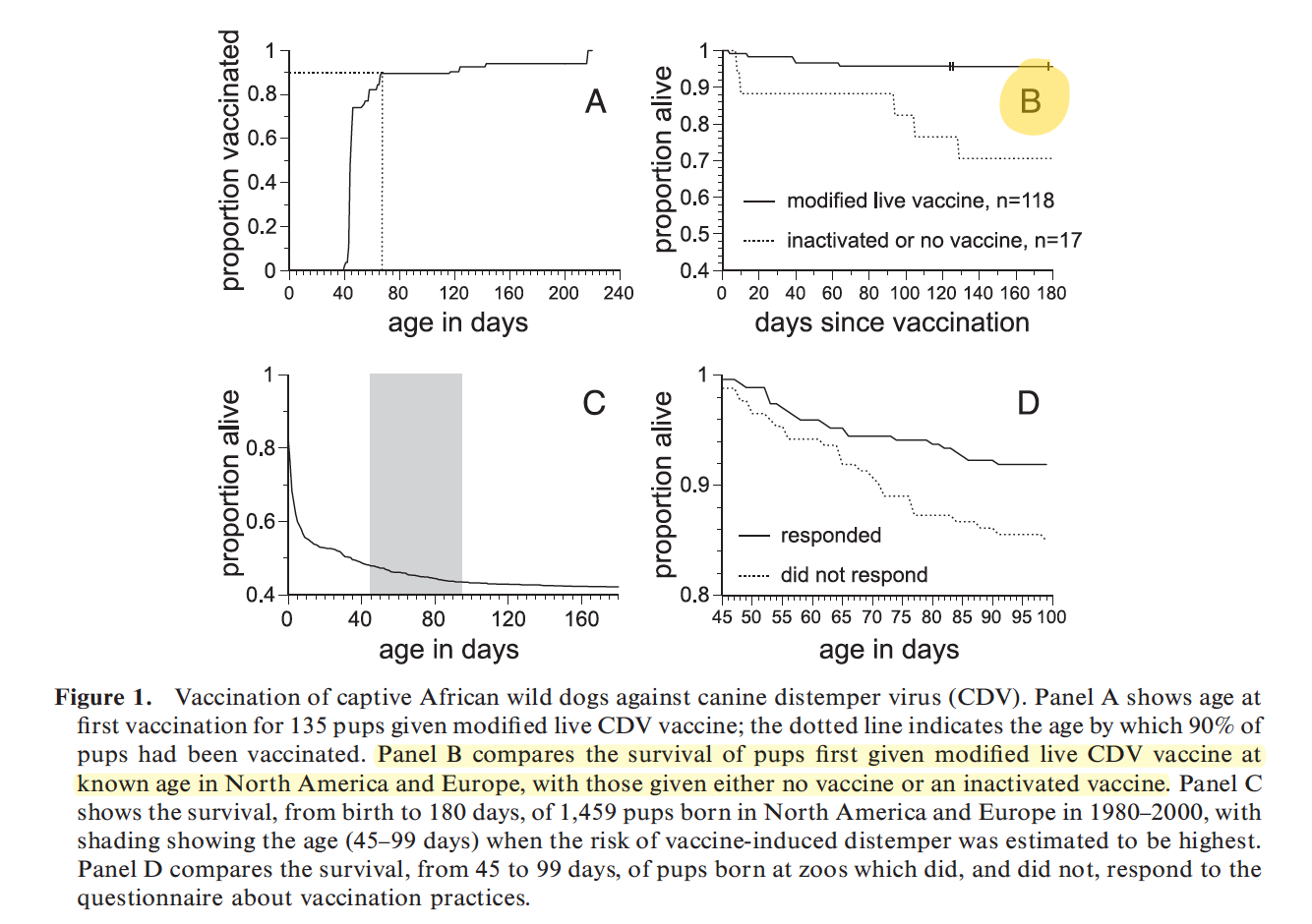 